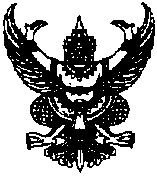 ประกาศองค์การบริหารส่วนตำบลหน้าถ้ำเรื่อง	การตรวจรับงานจ้าง....................................................................		ตามที่องค์การบริหารส่วนตำบลหน้าถ้ำ  ได้ทำสัญญาจ้างโครงการก่อสร้างโรงจอดรถ  ขนาดกว้าง  4.00 เมตร  ยาว  8.00 เมตร  (ตามแบบแปลนและรายการที่  อบต.กำหนด)  ณ  หมู่ที่  1  ตำบลหน้าถ้ำ  อำเภอเมือง  จังหวัดยะลา  กับผู้รับจ้างร้าน  เอ็น แอนด์ เอฟ โยธากิจ  ตามสัญญาจ้างเลขที่  16/2556  ลงวันที่  29  สิงหาคม  2556  จำนวนเงิน  146,000.-  บาท (เงินหนึ่งแสนสี่หมื่นหกพันบาทถ้วน)  		บัดนี้  ทางผู้รับจ้างได้ส่งมอบงานจ้างงวดสุดท้ายเมื่อวันที่  23  กันยายน  2556  ซึ่งจะทำการตรวจรับงานจ้างในวันที่  25  กันยายน  2556  เวลา  14.30  น.		จึงประกาศมาเพื่อให้ประชาชนที่สนใจทราบ				ประกาศ   ณ  วันที่      กันยายน  พ.ศ.   ๒๕๕6					     (นางธนิดา   ไตรภูวนาถ) 			        ปลัดองค์การบริหารส่วนตำบลหน้าถ้ำ  ปฏิบัติหน้าที่				       นายกองค์การบริหารส่วนตำบลหน้าถ้ำ